บันทึกข้อความ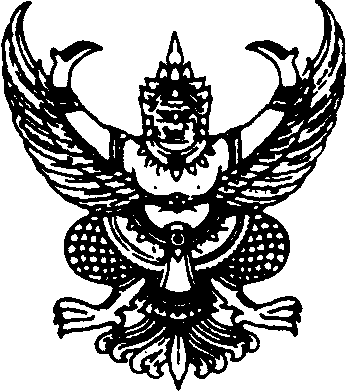 ส่วนราชการ……………………..……………………………………………….………………………………………………….. ที่  ขก............./..........................  		         วันที่................................................................เรื่อง	ขอเสนอเอกสารโครงการวิจัยชี้แจงแก้ไขตามข้อเสนอแนะของคณะกรรมการเรียน	ประธานคณะกรรมการจริยธรรมการวิจัยในมนุษย์ โรงพยาบาลขอนแก่น		อ้างถึงบันทึกที่ ขก………/......... เรื่อง	ผลประเมินด้านจริยธรรมการวิจัยในมนุษย์ภายหลังการประชุมของโครงการวิจัย เรื่อง (ชื่อภาษาไทยและภาษาอังกฤษ)......................................................................…………………………………………................................................................................................................................................................................................................................................................ เลขที่โครงการ KE……..……… หลังการประชุมครั้งที่................/..................... วันที่.............  วาระ........... คณะกรรมการมีมติ............................................................ นั้น		บัดนี้ ข้าพเจ้า................................................. สังกัด............................................................ได้ดําเนินการแก้ไขตามมติของคณะกรรมการฯ เป็นที่เรียบร้อยแล้ว และได้แนบเอกสารประกอบการพิจารณา ดังนี้1. บันทึกข้อความการชี้แจงต่อข้อคําถามหรือข้อเสนอแนะของคณะกรรมการฯ	จํานวน.................ชุด2. แบบเสนอเพื่อขอรับการพิจารณาด้านจริยธรรมของการวิจัยในมนุษย์ 		จํานวน........ชุด3. โครงการวิจัยฉบับสมบูรณ์							จํานวน........ชุด4. แบบคําชี้แจงอาสาสมัคร							จํานวน........ชุด5. แบบยินยอมอาสาสมัคร (แบบยินยอมให้ทําการวิจัยจากอาสาสมัคร) 		จํานวน........ชุด6. แบบบันทึกข้อมูล (แบบสอบถาม/แบบสัมภาษณ์การวิจัย)  			จํานวน.........ชุด7. เอกสารอื่นๆ 									จํานวน.........ชุด8. แผ่นบันทึกข้อมูลโครงการวิจัยทั้งหมด (CD-record) 				จํานวน.........ชุด	จึงเรียนมาเพื่อโปรดพิจารณาลงชื่อ………………..….…….……………                        ลงชื่อ………………………………….………….…(…………………………..…………………….)                    (…………………….……………………..…………….)      อาจารย์ที่ปรึกษาโครงการ                                       หัวหน้าโครงการวิจัยกรณีหัวหน้าโครงการวิจัยเป็นนักศึกษา/นักศึกษาแพทย์/แพทย์ใช้ทุนลงชื่อ………………………………….………….……………(……………………………….……………………..…………….)หัวหน้ากลุ่มงานบันทึกข้อความการชี้แจงต่อข้อคำถามหรือข้อเสนอแนะของคณะกรรมการฯ1. ระเบียบวิธีวิจัย	ข้อคำถาม:			…….…………………………………………………………………………………					…….…………………………………………………………………………………					…….…………………………………………………………………………………	คำตอบหรือคำชี้แจง (ถ้ามี):	…….…………………………………………………………………………………	ข้อความเดิม:			…….…………………………………………………………………………………					…….…………………………………………………………………………………	ข้อความที่แก้ไข/เพิ่มเติม:	…….…………………………………………………………………………………	ส่วนที่แก้ไข:			……….….(ชื่อเอกสารที่แก้ไข)...........หน้าที่......บรรทัดที่.............2.ความเสี่ยงและประโยชน์	ข้อคำถาม:			…….…………………………………………………………………………………					…….…………………………………………………………………………………					…….…………………………………………………………………………………	คำตอบหรือคำชี้แจง (ถ้ามี):	…….…………………………………………………………………………………	ข้อความเดิม:			…….…………………………………………………………………………………					…….…………………………………………………………………………………	ข้อความที่แก้ไข/เพิ่มเติม:	…….…………………………………………………………………………………	ส่วนที่แก้ไข:			……….….(ชื่อเอกสารที่แก้ไข)...........หน้าที่......บรรทัดที่.............3. การขอคำยินยอม	ข้อคำถาม:			…….…………………………………………………………………………………					…….…………………………………………………………………………………					…….…………………………………………………………………………………	คำตอบหรือคำชี้แจง (ถ้ามี):	…….…………………………………………………………………………………	ข้อความเดิม:			…….…………………………………………………………………………………					…….…………………………………………………………………………………	ข้อความที่แก้ไข/เพิ่มเติม:	…….…………………………………………………………………………………	ส่วนที่แก้ไข:			……….….(ชื่อเอกสารที่แก้ไข)...........หน้าที่......บรรทัดที่.............